ARTIKEL PERENCANAAN BISNIS JASA PEMBUANGAN LIMBAH PLASTIK MELALUI SISTEM 3R ( REDUCE-REUSE-RECYLE ) MENGGUNAKAN PEMASARAN INSTAGRAM DAN WHATSAPP BUSINESSTECHNOPRENUERSHIP & DIGITAL KONTEN (A)Supangat, M.Kom., ITIL., COBIT.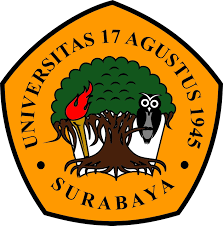 Oleh :Winda Oktania Eka Saputri1151800302PROGRAM STUDI ILMU KOMUNIKASIFAKULTAS ILMU SOSIAL DAN ILMU POLITIKUNIVERSITAS 17 AGUSTUS 1945 SURABAYA2021RINGKASAN Salah satu tantangan dalam berbisnis adalah menemukan ide bisnis yang ingin dijalankan. Jangan sampai ide yang dipilih sudah mainstream sehingga terlalu banyak pesaingnya atau tidak sesuai kebutuhan masyarakat sehingga tidak akan laku. Oleh sebab itu peneliti mencari ide bisnis berupa jasa yang saat ini sangat diinginkan oleh masyarakat dan belum banyak yang meliriknya yaitu pembuangan limbah.Keberadaan limbah saat ini yang tidak terkendali dan sulit diolah oleh masyarakat menjadikan sumber datangnya penyakit yang mengancam dan dapat berpotensi besar menimbulkan pencemaran lingkungan. Kota kota besar di Indonesia juga kerap menjadi penghasil limbah seperti Jakarta, Surabaya, Medan, Palembang dan masih banyak lagi. Berbagai jenis limbah yang ada diantaranya yang menjadi konsentrasi serius adalah limbah sampah plastik yang kondisinya memiliki rentang yang sangat tinggi, Menurut data Badan Pusat Statistik (BPS), limbah sampah plastik di Indonesia sendiri mencapai 64 juta ton per tahun. Sebanyak 3,2 juta ton di antaranya merupakan sampah plastik yang dibuang ke laut.Dampak dari limbah tersebut membuat polusi di Indonesia akan semakin meningkat dan kualitas lingkungan hidup menjadi terancam, maka diperlukan peran dari berbagai pihak perihal pembuangan limbah sampah plastik termasuk mengelola nya.Ini yang menimbulkan ide potensi perencanaan bisnis perihal jasa pembuangan limbah plastik dengan menggunakan sistem 3R yaitu reduce-reuse-recyle karena minimnya yang terlibat dalam pembuangan limbah plastik sendiri dan jumlah dari perusahaan sendiri yang bergerak dibidang ini semakin meningkat.Jasa yang diberikan dan disediakan adalah berupa penjemputan sampah limbah plastic dari pelanggan untuk dibawa ke pembuangan terakhir yang ramah lingkungan. Jasa ini juga menyediakan tempat sampah untuk kebutuhan yang berbeda beda namun dalam cakupan limbah sampah plastik.Menjalankan sebuah bisnis, seorang pengusaha perlu mengetahui aspek-aspek kelayakan bisnis. Dalam buku berjudul studi kelayakan bisnis untuk wirausaha terdapat dua aspek, antara lain aspek hokum dan aspek sosial ekonomi dan budaya (Sulastri, n.d.). Kelayakan perencanaan bisnis ini dalam maksud jasa pembuangan limbah plastik juga memperhatikan semua legalitas rencana bisnis yang akan dilaksanakan terkait izin lokasi,NPWP dan surat izin usaha dari pemda setempat.Dengan memanfaatkan sosial media Instagram dan Whatsapp Business sebagai persebaran informasi dan menarik minat pelanggan apalagi untuk sekarang ini metode tersebut dirasa sangat efektif untuk mencakup persebaran pelanggan dan pemanfaatan kecepatan teknologi saat ini yang dimana sudah mencapai titik tergolong cepat dari media media yang lain nya. Dengan begitu ide perencanaan bisnis akan sangat menjanjikan dengan didukung call center dari pihak perusahaan yang nantinya membantu permasalahan pelanggan perihal bagaimana alur dari pembuangan limbah plastik ini nantinya. Adapun kampanye dari ide perencanaan bisnis ini juga sangat positif dengan mengajak masyarakat awam yang terdapat di kota kota besar terutama kota Surabaya yang akan menjadi rencana awal sasaran perencanaan bisnis ini dengan mengajak masyarakatnya yang masih awam dalam bidang jasa pembuangan limbah plastik dengan menggunakan sistem 3R yang dapat menghasilkan pundi pundi pemasukan tetapi juga berdampak positif bagi lingkungan. DESKRIPSI PERUSAHAANBentuk usaha dalam hal ini adalah pengadaan jasa pembuangan limbah sampah plastik ditengah masyarakat yang masih awam dalam alur dan sistem kerja nya dengan basis pemanfaatan sosial media intagram dan whatsapp business guna persebaran dan operasionalnya.Visi dari perusahaan ini yaitu Perusahaan pembuangan limbah plastik yang unggul,bersih dan ramah lingkungan sehingga bisa tercapainya sumber daya yang efektif dan baik.  Misi dari perusahaan sendiri menjadi : solusi terdepan berbasis ramah lingkungan.Penyalur sarana dan prasarana dalam keperluan daur ulang limbah plastik.Menjalin kerjasama organisasi dengan UMKM dan melaksanakan visi dari perusahaan dalam lingkup eksternal dan internal.Tujuan dan Kepemilikan dari ide bisnis ini yaitu mengurangi dari pembuangan limbah sampah plastik sendiri dengan cara datang langsung kepada pelanggan untuk dibawa kepembuangan akhir yang ramah lingkungan. Dengan cara limbah plastik tersebut nantinya akan didistribusikan kepada pengelola dengan beberapa UMKM yang sudah diajak bekerja sam untuk menjadikan nya beberapa produk yang bisa dipakai kembali seperti pot tanaman, mainan lampu hias, dan masih banyak dengan begitu juga akan lebih memaksimalkan tujuan dari perusahaan nantinya.BARANG/JASA YANG DIPRODUKSIJasa pengadaan pembuangan limbah sampak plastik disini dengan cara reduce-reuse-recycle sendiri bukan berarti ‘ mengurangi sampah ‘ maksudnya adalah langkah yang harus diambil berupa ajakan untuk mengurangi penggunaan produk berbahan plastic yang nantinya akan menjadi limbah yang sulit untuk di daur ulang. Langkah ini juga mengajak pelanggan untuk menggunakan kembali produk yang sudah dipakai sebagai langkah memberikan kesempatan kedua untuk berbagai produk yang berbahan dasar plastik agar bisa menjadi produk yang lebih baru dalam artian dikelola dan didaur ulang. Alasan yang tercipta dari metode atau sistem 3R penting karena waktu penguraian limbah plastik terbilang cukup lama sekitar 60 tahun secara alamiah, bahkan limbah plastik yang berada dilaut dan terurai akan menghasilkan mikroplastik dan akan merusak ekosistem biota laut yang nantinya juga akan berpengaruh kepada manusia ketika mengkonsumsinya.Bersama perusahaan, manfaat yang akan didapatkan ketika pelanggan menggunakan jasa ini adalah pengumpulan limbah plastik yang nantinya akan di inovasi menjadi produk baru. Perusahaan juga berkolaborasi dengan beberapa penyedia tempat limbah plastik untuk bisa didaur ulang dengan kebutuhan yang berbeda beda dengan tetap melaksanakan misi perusahaan. ANALISIS ASPEK PASARPELUANG BISNIS. 	Efisiensi adalah  ukuran sejauh mana tujuan manajemen (kuantitas, kualitas dan waktu) telah tercapai, yang telah  ditentukan sebelumnya. Saat ini  banyak perusahaan yang memilih media online sebagai metode pemasarannya. Beberapa media yang umum digunakan adalah Facebook, Twitter, Instagram dan lain-lain. Dengan menggunakan sarana tersebut, bisnis akan dapat mencapai target pasarnya. Beberapa fitur telah disediakan di media, dari penyedia layanan, kebutuhan sehari-hari, serta informasi terbaru di seluruh negeri. Masyarakat atau milenial khususnya lebih memilih media ini sebagai sarana tambahan untuk mengisi waktu luang mereka..KONDISI PERSAINGAN.	Persangaingan dalam ide perencanaan bisnis ini masih terbilang masih sedikit peminat karena banyak pengusaha yang masih enggan memulai ide bisnis dalam bidang pembuangan limbah plastik, untuk itu peluang dalam sektor jasa pembuangan limbah plastik ini sangat menjanjikan. Tidak hanya melihat dari dari segi potensi bisnis saa namun dalam sektor lingkungan juga bisa membantu kampaye pemerintah untuk mengatasi permasalahan limbah plastik yang sampai saat ini masih carut marut dan belom terkendali dan secara tegas mengedukasi kepada masyarakat kita agar mengetahui cara-cara mengatasi pembuangan limbah plastik yang baik dan benar.KONDISI PERUSAHAAN DALAM PASAR.Kondisi perusahaan dalam pasar pembuangan limbah plastik sangat efektif karena masih sedikit nya peminat dalam bidang ini, dikarenakan masih minimnya pengetahuan dan pengelolaan limbah plastik dengan mengalokasikan nya kepada beberapa UMKM untuk bisa menggunakan sistem 3R yaitu (reduce-reuse-recycle). Dengan begitu maka perencanaan bisnis yang akan dimulai bisa mendapatkan tempat dipasar lepas dengan efisien dan apik dalam pengerjaan nya.USAHA PEMASARAN.Strategi marketing adalah sebuah perencanaan pemasaran yang dilakukan oleh perusahaan untuk menjangkau orang menjadi pelanggan atu klien. Isi dari strategi marketing adalah informasi produk yang akan ditawarkan, informasi tentang sasaran pelanggan atau klien. Manfaat memiliki strategi marketing adalah untuk membangun citra produk atau brand dari sebuah perusahaan, penjualan lebih efisien, memperluas pemasaran. Agar strategi marketing yang diciptakan berjalan dengan lancar dan omzet selalu naik, bebrapa jenis strategi pemasaran yang dapat dilakukan, yaitu iklan berbayar, pemasaran transaksional, pemasaran media sosial, pemasaran interaktif, pemasaran konten, Search Engine Optimization (SEO), telemarketing, email marketing. Pemanfaatan sosial media bisa menjadi konsep pemasaran online disaat memulai ide bisnis ini berupa jasa pembuangan limbah plastik dengan memanfaatkan hal ini untuk memasarkan produk jasa yang dijual. Dengan kecenderungan masyarakat yang lebih memilih menghabiskan waktunya untuk menggunakan sosial media, perusahaan pun nantinya akan mudah mencapai target yang ditentukan. Dengan penggunaan sosial media pun pelaku usaha bisa meningkatkan atau menyebarluaskan produk nya, sehingga bisa memperoleh keuntungan lebih dengan tetap mementingkan komunikasi dua arah antara pelanggan dan perusahan.Sosial media yang digunakan adalah Instagram dan Whatsapp Business, dengan mengandalkan dua platform sosial media tersebut dan memaksimalkan nya akan memberikan insight bagi perusahaan saat mengembangkan bisnisnya, dari situ juga perusahaan bisa mengetahui keinginan dari para pelanggan hingga perkembangan kompetitor dalam bidang jasa pembuangan limbah plastik ini. ANALISIS ASPEK TEKNIS/PRODUKSI LOKASI Ide perencanaan bisnis pembuangan limbah plastik ini akan berlokasi di Kranggan Margorejo Kecamatan Wonocolo Kota Surabaya Provinsi Jawa Timur, yang dimana berada dipusat kota dan padat penduduk. LAYOUT Perusahaan bergerak di bidang pembuangan limbah plastik dengan menggunakan sistem 3R (reduce-reuse-recyle) memanfaatkan peluang belum banyaknya pengusaha yang terjun dalam bidang ini karena minimnya juga strategi membentuk usaha baru seperti ini.  nantinya akan berbetuk Commanditaire Vennootschap (CV) yang memiliki beberapa perizinan dan legalitas usaha yang beberapa diantaranya (IUI,TDP,CV, dan IUP) sebagai syarat awal memulai bisnis. Pemanfaatan sistem 3R dan pengunaan sosial media Instagram dan Whatsapp Business yang baik akan menjadikan satu sinergi yang efisien bagi perusahaan yang baru akan memulai bisnis, dengan ide perencanaan bisnis ini juga akan memakan budget yang terbilang hemat ongkos produksi diawal karena pemanfaatan sistem 3R dari pembuangan limbah plastik dan juga bekerja sama dengan beberapa UMKM yang bergerak dalam bidang daur ulang limbah plastik. Dari aspek pelanggan pun selain akan mendapatkan pengetahuan atas pembuangan limbah plastik juga akan ikut serta dalam kampanye pemerintah dalam pengurangan limbah plastik di Indonesia. SKALA PRODUKSI Skala produksi dari pembuangan limbah plastik dengan menggunakan metode 3R ini diawali dengan penjemputan limbah ke rumah pelanggan atau sekolah dan juga lingkungan sekitar melalui order yang sudah tertera di Instagram dan juga Whatsapp Business lalu nantinya akan diproses dengan skala produksi yang lumayan dengan memberikan nya kepada UMKM yang sudah bekerjasama dengan perusahaan.  PEMILIHAN MESIN ATAU TEKNOLOGITahap awal dalam memulai perencanaan bisnis ini adalah menggunakan tekonologi yang masih lazim dan digunakan untuk operasional pada umumnya seperti kendaraan,smartphone,laptop dan masih banyak lagi. Modal awal ini lah yang nantinya akan terus dikembangkan kedepannya dalam sistem maintenance dan pembaharuan dalam teknologi yang digunakan dalam operasional perusahaan.ANALISIS ASPEK MANAJEMENWAKTU YANG DIBUTUHKAN kurang lebih sampai siap beroperasi adalah 1 tahun yang dimana melingkupi menentukan lokasi, memperoleh izin usaha, surat izin domisili usaha, sampai surat izin industri. BENTUK BISNIS Ide perencanaan bisnis ini nantinya akan berbentuk Commanditaire Vennootschap (CV) dengan dibarengi beberapa surat izin tertib administrasi dalam mendirikan sebuah perusahan.STRUKTUR ORGANISASI Struktur organisasi dalam perencanaan bisnis dalam bidang pembuangan limbah plastik dengan menggunakan metode 3R ini masih sederhana. Struktur ini memiliki tanggung jawab inti dari perusahaan dan peran nya sangat potensial dan lazimnya dalam sebuah perusahan dimana terdiri dari pimpinan,personalia,manager keuangan,admin sosial media&call center lalu terakhir adalah driver.JUMLAH KARYAWAN Jumlah dari karyawan pada awal saat mendirikan perusahaan baru adalah 8 orang terdiri dari 2 orang bagian delivery atau penjemputan limbah plastik yang sudah di order oleh pelanggan melalui sosial media, lalu ada 2 orang mengisi bagian admin sosial media Instagram atau Whatsapp Business, 1 orang dibagian call center, 2 orang di isi manager keuangan dan personalia, yang terakhir adalah 1 orang pimpinan perusahaan. PERSYARATAN KARYAWANPendidikan minimal SMA Menguasai Sosial Media Instagram,Whatsapp Business ( Admin Soial Media )S2 Akuntan ( Manager Keuangan ) Mengusai komputerBelum menikahMemiliki SIM C ( driver )Sehat kesehatan jasmani dan rohaniBisa serta siap kerja dengan tekananMampu bekerja pribadi dan tim Kemampuan komunikasi baikUsia 24-35 tahun PROSES REKRUITMEN Melalui 4 tahapan yaitu Tes Psikotes, lalu akan dilanjutkan dengan Pengetahuan umum tentang limbah plastik, ketiga Kesehatan dan yang terakhir adalah face to face interview. JENJANG KARIRMendapatkan tunjangan hari hari besar dalam hari raya dan tahun baru, lalu disusul dengan pengabdian selama setahun maka akan naik jabatan dan nantinya akan mendapatkan bonus dan perluasan divisi nantinya.ANALISIS ASPEK FINANSIALKEBUTUHAN DANAModal awal usaha yang dibutuhkan untuk pertama kali dalam memulai ide bisnis pembuangan limbah plastik yaitu Rp. 50.000.000 Meliputi kontrak bangunan sebesar Rp. 15.000.000, biaya modal awal untuk kendaraan operasional berupa 1 sepeda motor dan gerobak yang sudah di custom Rp. 20.000.000, dan terakhir adalah mengurus administrasi perihal izin pendirian perusahaan Rp 15.000.000. SUMBER DANA DAN ALIRAN KAS Aliran dana dari perencanaan awal bisnis ini adalah menggunakan peminjaman  dari bank dengan sistem buka usaha yang nantinya akan dikembalikan sesuai dengan pendapatan perusahaan tiap bulan nya.Aliran kas atau cash flow dari ide perencanaan bisnis ini menggunakan sistem dari aktivitas pendanaan dengan cara mengevaluasi dari setiap pengeluaran perusahaan dalam satu bulan terakhir lalu melacak kegiatan atau pemasukan perusahan yang nantinya akan dijadikan laporan perusahaan.DAFTAR PUSTAKAAtmaja, H. E., & Verawati, D. M. (2020a). 1 , 2 1. 6(02), 1–11.Atmaja, H. E., & Verawati, D. M. (2020b). Peluang Bisnis di Era Covid-19. Jurnal Akuntansi Dan Bisnis, 6(2), 58–66.Control Objectives for Information and related Technology ). (2019). 15.Nursabrina, A., Joko, T., Septiani, O., Lingkungan, M. K., Masyarakat, F. K., Diponegoro, U., Lingkungan, D. K., & Masyarakat, F. K. (2021). KONDISI PENGELOLAAN LIMBAH B3 INDUSTRI DI INDONESIA DAN POTENSI DAMPAKNYA : STUDI LITERATUR The Condition of Industrial Hazardous Waste Management in Indonesia and Its. 13(1), 80–90.Pengembangan, S., Daur, U., Sampah, U., Di, P., Purwanto, E., Hakim, M. R., Muhammadiyah, U., & Pekalongan, P. (2020). BANK SAMPAH KOTA PEKALONGAN. 7(3), 707–717.Plastik, L., Cv, P., & Buana, R. (2019). Strategi pengembangan usaha pabrik pengolahan limbah plastik pada cv. ridho buana plastik pinrang.Prawinda, E. (1945). Tugas UAS Technopreneurship ( A ) Digital Konten Media Strategi Marketing Dalam Instagram Makwinfood Disusun Oleh : Universitas 17 Agustus 1945 Surabaya i.Sulastri, L. (n.d.). Studi kelayakan bisnis untuk wirausaha.Supangat, D. P., & Kom, M. (n.d.). No Title. 45.Susanto, H., Daryanto, A., Development, C., Canvas, B. M., & Delphi, M. (2017). Pengembangan Model Bisnis Daur Ulang Sampah Plastik di CV Majestic Buana Group. 12(1).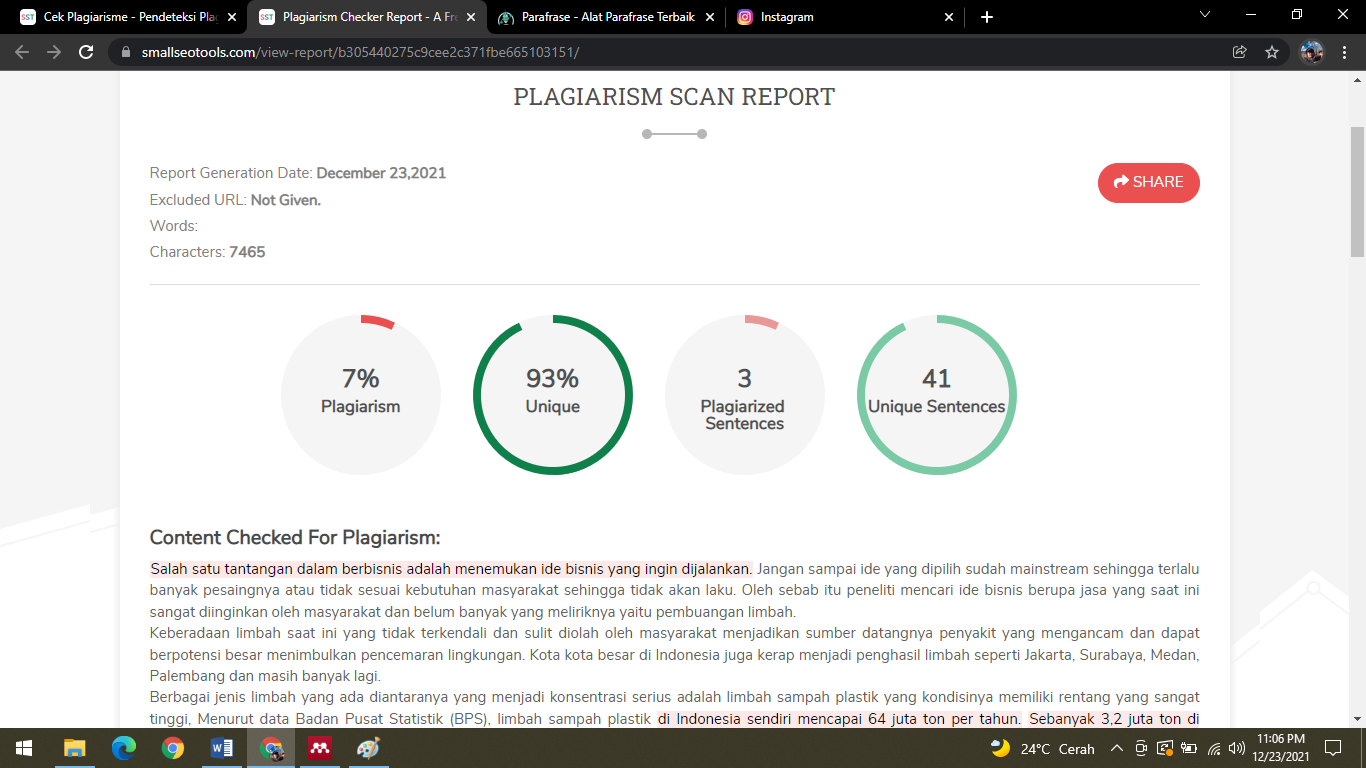 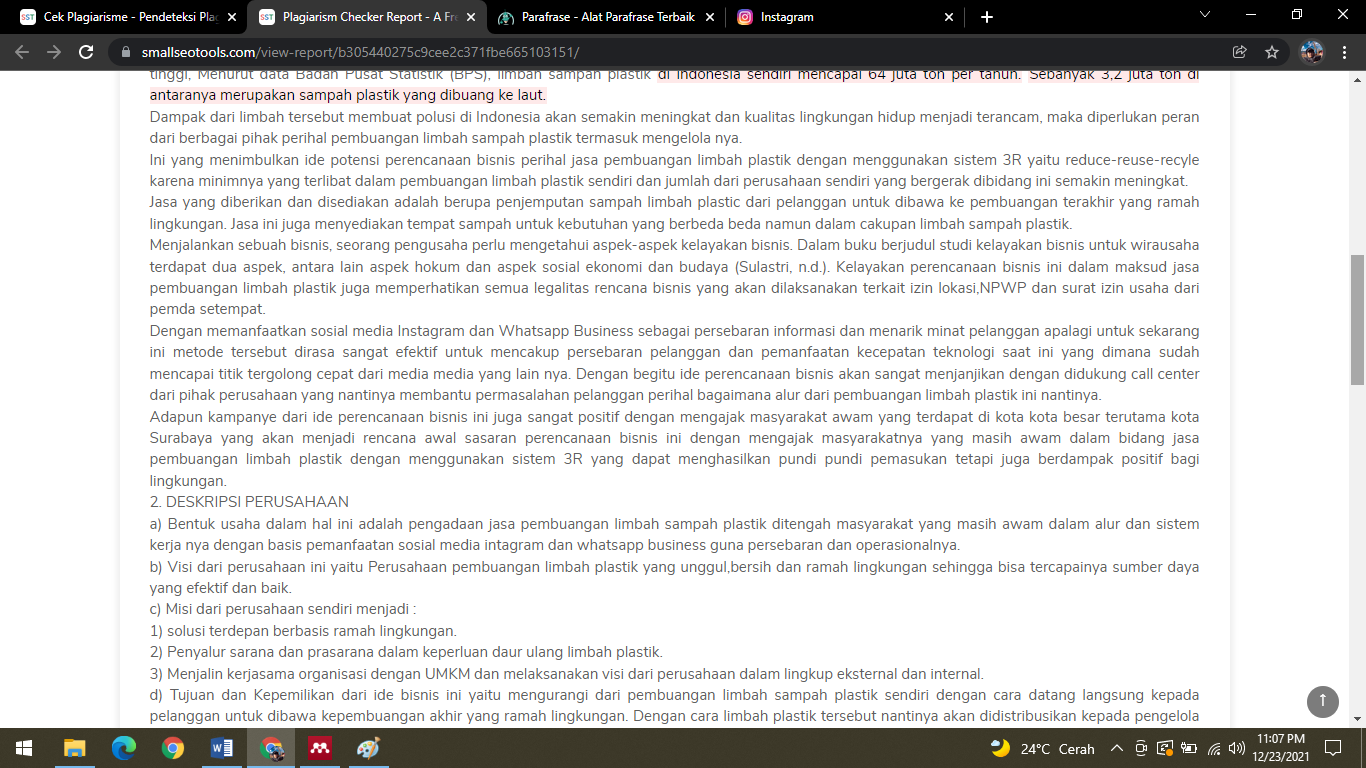 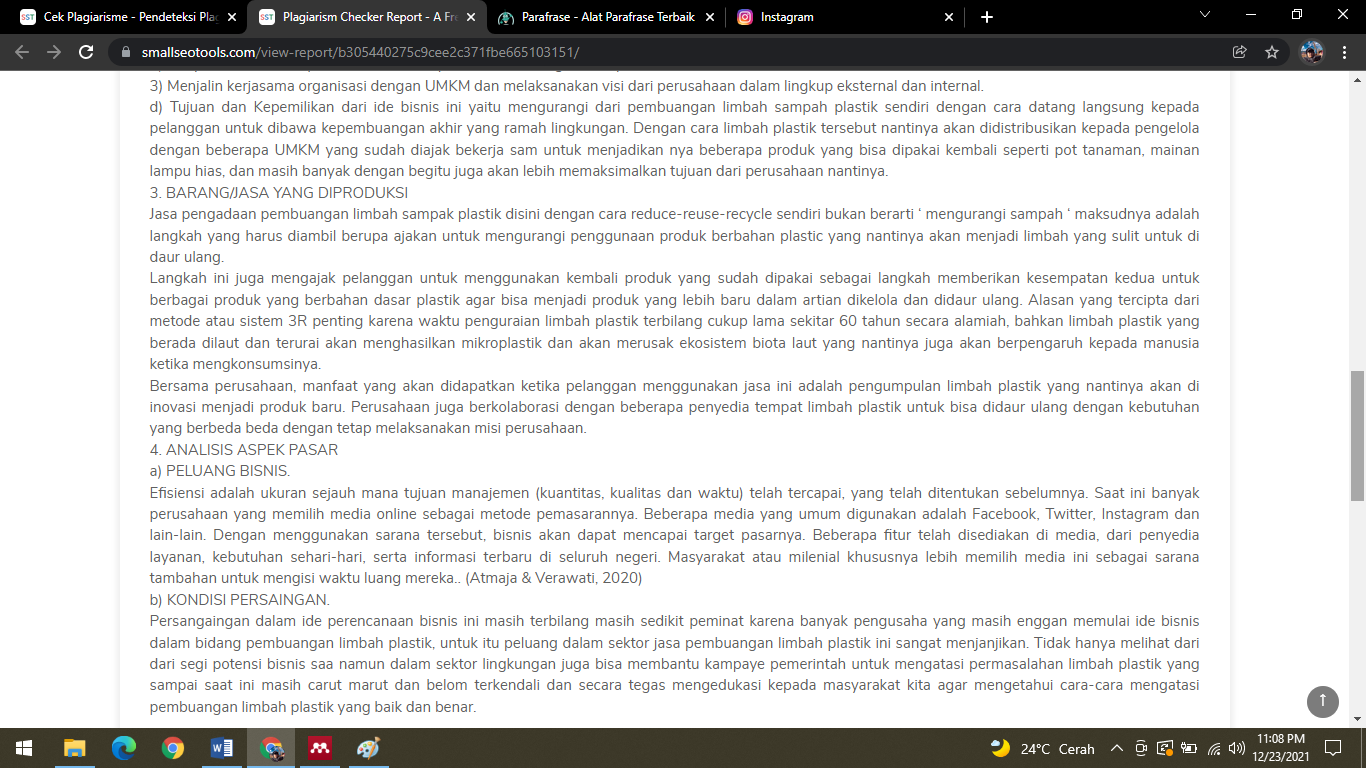 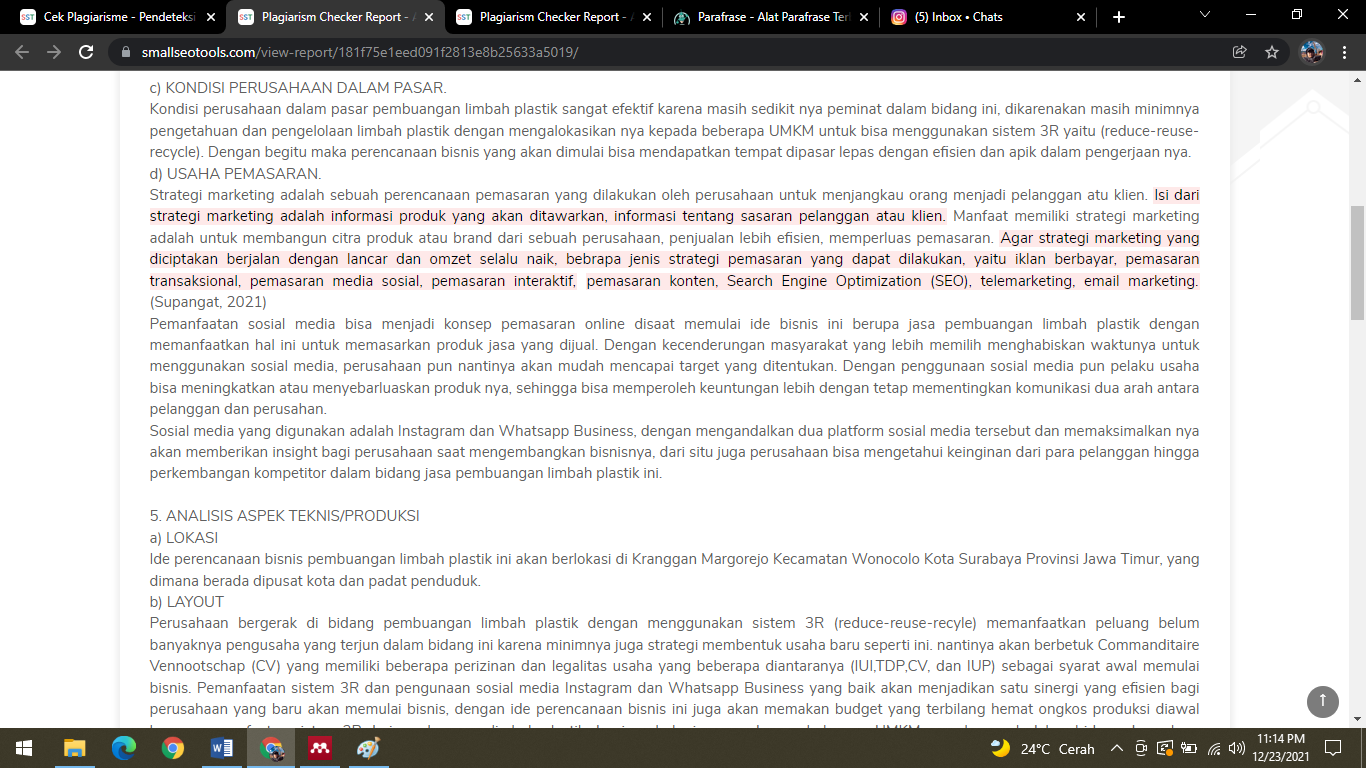 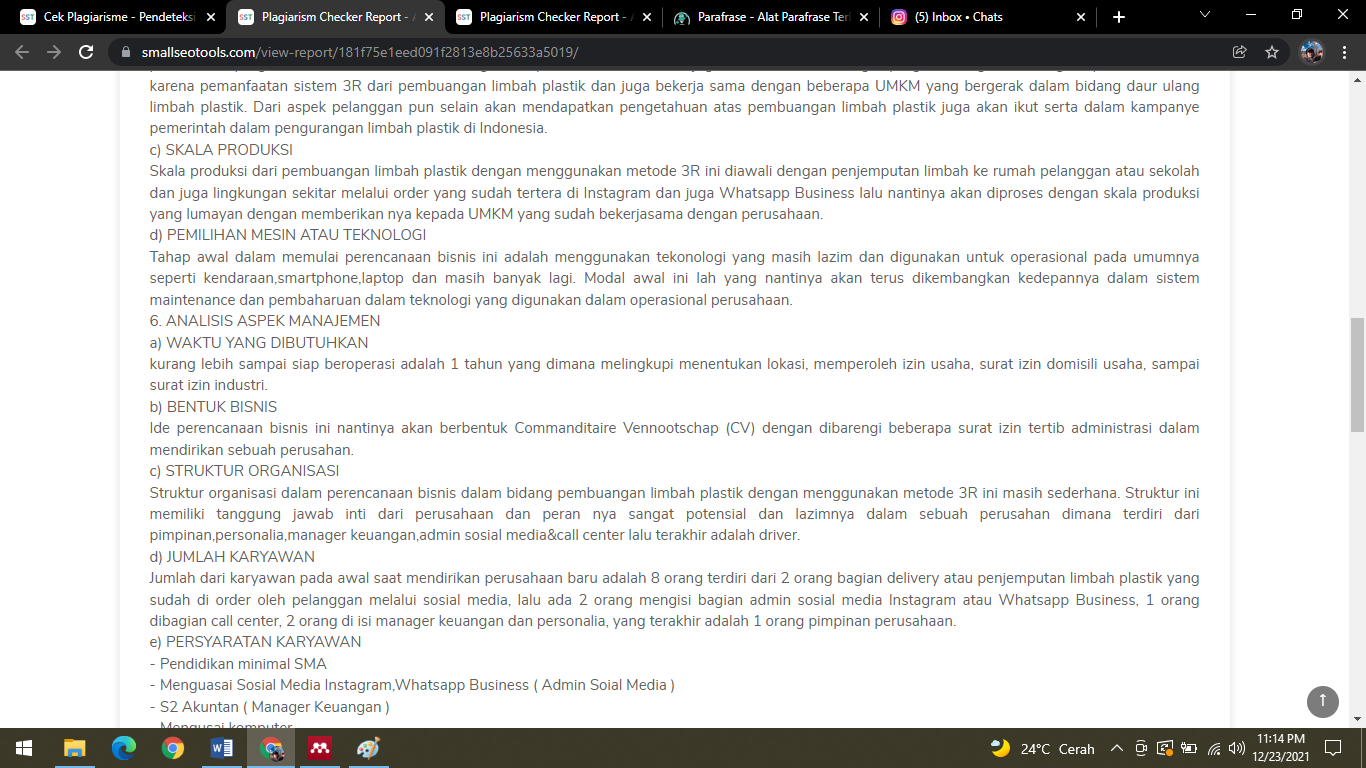 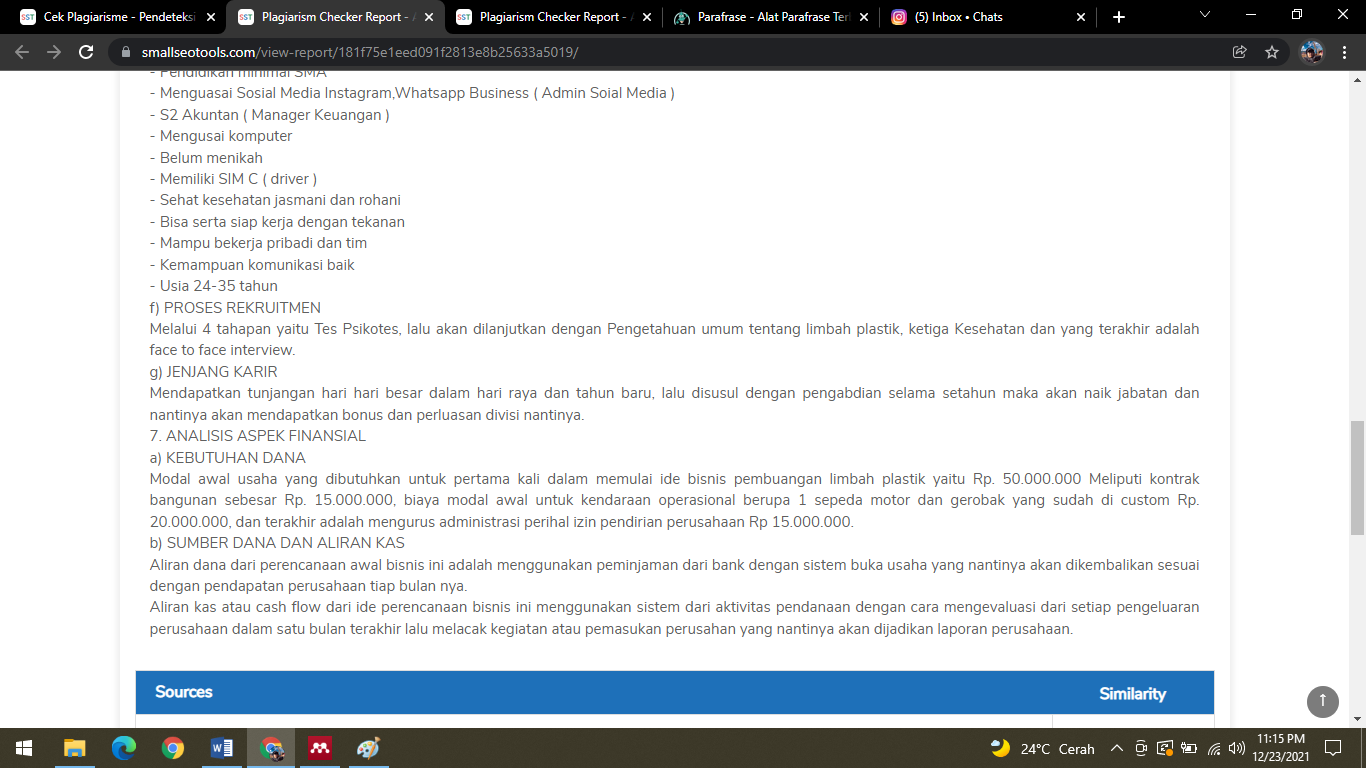 